Publicado en Ciudad de México el 07/01/2022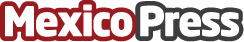 Capacitó Generation México a 184 jóvenes en 2021 para encontrar empleo y mejorar sus ingresosGM ofreció 8 cursos sin costo a jóvenes de Ciudad de México y Guadalajara. Se graduaron como Desarrolladores Java Full Stack. 85% encontró trabajo en empresas de primer nivel y mejoraron ingresos y calidad de vidaDatos de contacto:Generation MéxicoNota de prensa publicada en: https://www.mexicopress.com.mx/capacito-generation-mexico-a-184-jovenes-en Categorías: Telecomunicaciones Programación Emprendedores Recursos humanos Ciudad de México Cursos Innovación Tecnológica http://www.mexicopress.com.mx